King Street Primary & Pre - SchoolHigh Grange Road SpennymoorCounty DurhamDL166RA                                                                                                                                         Telephone: (01388) 8160781 Email: kingstreet@durhamlearning.net         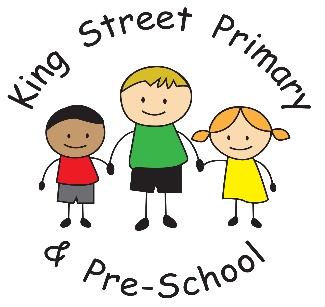                                                                                                5th November 2021Dear parents/carersIt is lovely to have the children back at school and to hear the tales of half term adventures- even if it was a bit wet! This is going to be a really busy term for our children and I even heard staff discussing Nativity plans yesterday! This term we have Pantomime visits, Santa visits, Christmas parties, Christmas meal, Nativity plays, class trips, sports festivals, Children in Need day and odd sock day so there is definitely a lot to look forward to. BBC children in Need dayChildren in Need day is Friday 19th November and children are encouraged to come dressed as their favourite character or in casual clothes. We do not expect families to purchase the Children in need clothing or accessories and often suggest that they may already have hair clips, hairbands, sock from previous years which can all still be worn. We will not be collecting money in school and suggest that any donations you wish to make will be made directly through their text service or through their website.PoppiesFrom Monday we will be selling poppies and poppy accessories in school. These will be brought around to each class, each day. Suggested donations for items vary from 20p for a paper poppy to £1.50 for a wristband. Please ensure that children have their money safe in pockets/purses/envelopes when they bring it to school. Odd sock dayOn 15th November we are encouraging children to wear odd socks. This is part of the national anti-bullying campaign and aims to highlight the uniqueness and individuality of people and that everyone should be treat with kindness. No money is required for this event but children will participate in activities and an assembly in school. Parents’ eveningsKS2:Parents' Evenings for Years 3-6 will be Monday 15th November - Friday 19th November. Booking opens Monday 8th November at 9 a.m. and closes Friday 12th November at 3 p.m. EYFS/KS1:Parents' Evenings for Nursery, Reception, Year 1 and Year 2 will be Monday 22nd November - Friday 26th November.Booking opens Monday 15th November at 9 a.m. and closes Friday 19th November at 3 p.m. With the exception of Nursery, Bookings are made through the Eschool platform so you will need to log into your Eschool account through the app or school website (top right hand corner with the owl logo). If you do not have your login details please contact the school office who can reissue them for you. For parents of children in Nursery you will be contacted directly by Miss Chazot to arrange an appointment. Y5 visitThis week Y5 had a lovely visit to the Hancock Museum to study artefacts across a number of periods in time. They had a fantastic time and many of the photos are on Facebook and the school website and give a flavour of the incredible exhibits they saw and interacted with. The children were very enthused by the ‘mummy’ and were still talking about it today! It is really nice to be able to enrich the curriculum with these additional visits. Police notice
We have been asked to give out the following message: We are asking residents to be vigilant following a number of garage and shed burglaries in and around Spennymoor. We have received reports of a suspicious male loitering around garages and sheds wearing all black around 8pm on a night. If you see anyone acting suspicious or have CCTV of anyone acting suspicious, please contact Spennymoor Neighbourhood Team either via Facebook or through 101.Upcycle eventI am really pleased to say that our upcycle event this week was a success. It was great to see that high-quality uniforms can be reused and help end the chain of fast fashion. We are holding our next event for clothing ages 7-9 years on Wednesday 10th 9am-10am and would love to see you there. Winter PE kitsThere has been a sharp drop in temperatures in the last few weeks and we are asking parents to ensure that children’s Pe kits are updated for winter weather. We do still hold PE outside and therefore leggings or tracksuit bottoms and a jumper are ideal to keep children warm. Whilst children’s PE t-shirts are in their team colour, we do not expect jumpers or leggings to be branded. Plain black, grey or Navy is perfect and are easily available in local supermarkets. School mealsJust a reminder that if you wish to move your children from packed lunch to school dinner or vice versa, we ask that you give the school office one week’s notice in writing. Where notice is not given, families are at risk of still being charged for the school meal as, without notice, it will be still be ordered through Taylor Shaw. As always, if you have any questions or queries please speak to a member of staff on the yard or make an appointment at the school office. We are also happy to answer any queries by email on kingstreet@durhamlearning.net Yours SincerelyJoanne BromleyHeadteacher